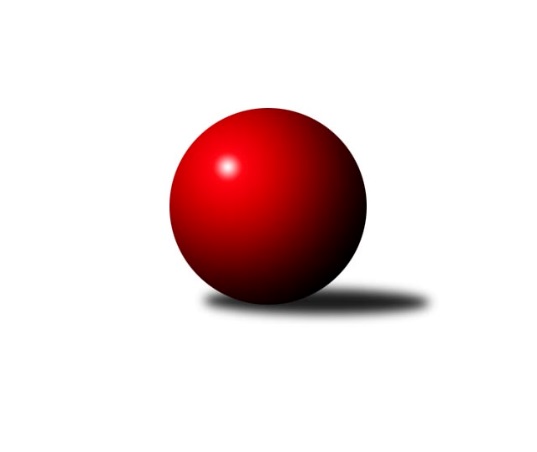 Č.1Ročník 2023/2024	23.5.2024 Východočeská soutěž skupina C 2023/2024Statistika 1. kolaTabulka družstev:		družstvo	záp	výh	rem	proh	skore	sety	průměr	body	plné	dorážka	chyby	1.	SK Solnice B	1	1	0	0	12 : 0 	(8.0 : 0.0)	1730	2	1210	520	40	2.	TJ Tesla Pardubice B	1	1	0	0	10 : 2 	(3.0 : 1.0)	1424	2	1030	394	52	3.	KK Vysoké Mýto C	1	1	0	0	8 : 4 	(5.0 : 3.0)	1618	2	1143	475	39	4.	TJ Jiskra Hylváty C	0	0	0	0	0 : 0 	(0.0 : 0.0)	0	0	0	0	0	5.	KK Svitavy C	0	0	0	0	0 : 0 	(0.0 : 0.0)	0	0	0	0	0	6.	TJ Tesla Pardubice D	0	0	0	0	0 : 0 	(0.0 : 0.0)	0	0	0	0	0	7.	SKK Přelouč B	1	0	0	1	4 : 8 	(3.0 : 5.0)	1550	0	1094	456	42	8.	SK Rybník B	1	0	0	1	2 : 10 	(1.0 : 3.0)	1337	0	969	368	48	9.	SKK Třebechovice p/O B	1	0	0	1	0 : 12 	(0.0 : 8.0)	1459	0	1133	326	68Tabulka doma:		družstvo	záp	výh	rem	proh	skore	sety	průměr	body	maximum	minimum	1.	SK Solnice B	1	1	0	0	12 : 0 	(8.0 : 0.0)	1730	2	1730	1730	2.	TJ Jiskra Hylváty C	0	0	0	0	0 : 0 	(0.0 : 0.0)	0	0	0	0	3.	SKK Třebechovice p/O B	0	0	0	0	0 : 0 	(0.0 : 0.0)	0	0	0	0	4.	KK Svitavy C	0	0	0	0	0 : 0 	(0.0 : 0.0)	0	0	0	0	5.	KK Vysoké Mýto C	0	0	0	0	0 : 0 	(0.0 : 0.0)	0	0	0	0	6.	TJ Tesla Pardubice B	0	0	0	0	0 : 0 	(0.0 : 0.0)	0	0	0	0	7.	TJ Tesla Pardubice D	0	0	0	0	0 : 0 	(0.0 : 0.0)	0	0	0	0	8.	SKK Přelouč B	1	0	0	1	4 : 8 	(3.0 : 5.0)	1550	0	1550	1550	9.	SK Rybník B	1	0	0	1	2 : 10 	(1.0 : 3.0)	1337	0	1337	1337Tabulka venku:		družstvo	záp	výh	rem	proh	skore	sety	průměr	body	maximum	minimum	1.	TJ Tesla Pardubice B	1	1	0	0	10 : 2 	(3.0 : 1.0)	1424	2	1424	1424	2.	KK Vysoké Mýto C	1	1	0	0	8 : 4 	(5.0 : 3.0)	1618	2	1618	1618	3.	TJ Jiskra Hylváty C	0	0	0	0	0 : 0 	(0.0 : 0.0)	0	0	0	0	4.	SKK Přelouč B	0	0	0	0	0 : 0 	(0.0 : 0.0)	0	0	0	0	5.	KK Svitavy C	0	0	0	0	0 : 0 	(0.0 : 0.0)	0	0	0	0	6.	SK Rybník B	0	0	0	0	0 : 0 	(0.0 : 0.0)	0	0	0	0	7.	TJ Tesla Pardubice D	0	0	0	0	0 : 0 	(0.0 : 0.0)	0	0	0	0	8.	SK Solnice B	0	0	0	0	0 : 0 	(0.0 : 0.0)	0	0	0	0	9.	SKK Třebechovice p/O B	1	0	0	1	0 : 12 	(0.0 : 8.0)	1459	0	1459	1459Tabulka podzimní části:		družstvo	záp	výh	rem	proh	skore	sety	průměr	body	doma	venku	1.	SK Solnice B	1	1	0	0	12 : 0 	(8.0 : 0.0)	1730	2 	1 	0 	0 	0 	0 	0	2.	TJ Tesla Pardubice B	1	1	0	0	10 : 2 	(3.0 : 1.0)	1424	2 	0 	0 	0 	1 	0 	0	3.	KK Vysoké Mýto C	1	1	0	0	8 : 4 	(5.0 : 3.0)	1618	2 	0 	0 	0 	1 	0 	0	4.	TJ Jiskra Hylváty C	0	0	0	0	0 : 0 	(0.0 : 0.0)	0	0 	0 	0 	0 	0 	0 	0	5.	KK Svitavy C	0	0	0	0	0 : 0 	(0.0 : 0.0)	0	0 	0 	0 	0 	0 	0 	0	6.	TJ Tesla Pardubice D	0	0	0	0	0 : 0 	(0.0 : 0.0)	0	0 	0 	0 	0 	0 	0 	0	7.	SKK Přelouč B	1	0	0	1	4 : 8 	(3.0 : 5.0)	1550	0 	0 	0 	1 	0 	0 	0	8.	SK Rybník B	1	0	0	1	2 : 10 	(1.0 : 3.0)	1337	0 	0 	0 	1 	0 	0 	0	9.	SKK Třebechovice p/O B	1	0	0	1	0 : 12 	(0.0 : 8.0)	1459	0 	0 	0 	0 	0 	0 	1Tabulka jarní části:		družstvo	záp	výh	rem	proh	skore	sety	průměr	body	doma	venku	1.	TJ Jiskra Hylváty C	0	0	0	0	0 : 0 	(0.0 : 0.0)	0	0 	0 	0 	0 	0 	0 	0 	2.	SKK Třebechovice p/O B	0	0	0	0	0 : 0 	(0.0 : 0.0)	0	0 	0 	0 	0 	0 	0 	0 	3.	SKK Přelouč B	0	0	0	0	0 : 0 	(0.0 : 0.0)	0	0 	0 	0 	0 	0 	0 	0 	4.	KK Svitavy C	0	0	0	0	0 : 0 	(0.0 : 0.0)	0	0 	0 	0 	0 	0 	0 	0 	5.	SK Rybník B	0	0	0	0	0 : 0 	(0.0 : 0.0)	0	0 	0 	0 	0 	0 	0 	0 	6.	SK Solnice B	0	0	0	0	0 : 0 	(0.0 : 0.0)	0	0 	0 	0 	0 	0 	0 	0 	7.	TJ Tesla Pardubice D	0	0	0	0	0 : 0 	(0.0 : 0.0)	0	0 	0 	0 	0 	0 	0 	0 	8.	KK Vysoké Mýto C	0	0	0	0	0 : 0 	(0.0 : 0.0)	0	0 	0 	0 	0 	0 	0 	0 	9.	TJ Tesla Pardubice B	0	0	0	0	0 : 0 	(0.0 : 0.0)	0	0 	0 	0 	0 	0 	0 	0 Zisk bodů pro družstvo:		jméno hráče	družstvo	body	zápasy	v %	dílčí body	sety	v %	1.	Jaroslav Havlas 	SKK Přelouč B 	2	/	1	(100%)		/		(%)	2.	Vít Jireš 	SK Solnice B 	2	/	1	(100%)		/		(%)	3.	Milan Novák 	TJ Tesla Pardubice B 	2	/	1	(100%)		/		(%)	4.	Tomáš Brzlínek 	KK Vysoké Mýto C 	2	/	1	(100%)		/		(%)	5.	Jaroslav Polanský 	KK Vysoké Mýto C 	2	/	1	(100%)		/		(%)	6.	Václav Balous 	SK Solnice B 	2	/	1	(100%)		/		(%)	7.	Pavel Dymák 	SK Solnice B 	2	/	1	(100%)		/		(%)	8.	Petr Kosejk 	SK Solnice B 	2	/	1	(100%)		/		(%)	9.	Miloslav Vaněk 	TJ Tesla Pardubice B 	2	/	1	(100%)		/		(%)	10.	Vendelín Škuta 	SKK Přelouč B 	2	/	1	(100%)		/		(%)	11.	Milan Pustaj 	SK Rybník B 	2	/	1	(100%)		/		(%)	12.	Martina Nováková 	TJ Tesla Pardubice B 	2	/	1	(100%)		/		(%)	13.	Ondřej Pecza 	KK Vysoké Mýto C 	0	/	1	(0%)		/		(%)	14.	Jan Suchý 	SK Rybník B 	0	/	1	(0%)		/		(%)	15.	Patricie Hubáčková 	TJ Tesla Pardubice B 	0	/	1	(0%)		/		(%)	16.	Jiří Šafář 	SK Rybník B 	0	/	1	(0%)		/		(%)	17.	Petr Březina 	SKK Třebechovice p/O B 	0	/	1	(0%)		/		(%)	18.	Michal Jasanský 	KK Vysoké Mýto C 	0	/	1	(0%)		/		(%)	19.	Oldřich Motyčka 	SKK Třebechovice p/O B 	0	/	1	(0%)		/		(%)	20.	Lenka Peterová 	SKK Třebechovice p/O B 	0	/	1	(0%)		/		(%)	21.	Josef Suchomel 	SKK Přelouč B 	0	/	1	(0%)		/		(%)	22.	Stanislav Škopek 	SKK Přelouč B 	0	/	1	(0%)		/		(%)	23.	Pavel Renza 	SK Rybník B 	0	/	1	(0%)		/		(%)	24.	Zdeněk Zahálka 	SKK Třebechovice p/O B 	0	/	1	(0%)		/		(%)Průměry na kuželnách:		kuželna	průměr	plné	dorážka	chyby	výkon na hráče	1.	Pardubice, 1-2	1594	1136	458	41.0	(398.6)	2.	Solnice, 1-2	1594	1171	423	54.0	(398.6)	3.	Přelouč, 1-4	1584	1118	465	40.5	(396.0)	4.	TJ Sokol Rybník, 1-2	1380	999	381	50.0	(345.1)	5.	Hylváty, 1-2	0	0	0	0.0	(0.0)Nejlepší výkony na kuželnách:Pardubice, 1-2TJ Tesla Pardubice D	1669	1. kolo	Ivana Brabcová 	TJ Tesla Pardubice D	428	1. koloKK Svitavy C	1520	1. kolo	Jiří Turek 	TJ Tesla Pardubice D	427	1. kolo		. kolo	Hana Krumlová 	TJ Tesla Pardubice D	413	1. kolo		. kolo	Marie Drábková 	TJ Tesla Pardubice D	401	1. kolo		. kolo	Iva Jetmarová 	KK Svitavy C	399	1. kolo		. kolo	Jiří Rus 	KK Svitavy C	396	1. kolo		. kolo	Petr Leinweber 	KK Svitavy C	375	1. kolo		. kolo	Lubomír Bačovský 	KK Svitavy C	350	1. koloSolnice, 1-2SK Solnice B	1730	1. kolo	Václav Balous 	SK Solnice B	445	1. koloSKK Třebechovice p/O B	1459	1. kolo	Pavel Dymák 	SK Solnice B	439	1. kolo		. kolo	Vít Jireš 	SK Solnice B	428	1. kolo		. kolo	Petr Kosejk 	SK Solnice B	418	1. kolo		. kolo	Oldřich Motyčka 	SKK Třebechovice p/O B	408	1. kolo		. kolo	Petr Březina 	SKK Třebechovice p/O B	367	1. kolo		. kolo	Lenka Peterová 	SKK Třebechovice p/O B	362	1. kolo		. kolo	Zdeněk Zahálka 	SKK Třebechovice p/O B	322	1. koloPřelouč, 1-4KK Vysoké Mýto C	1618	1. kolo	Tomáš Brzlínek 	KK Vysoké Mýto C	453	1. koloSKK Přelouč B	1550	1. kolo	Jaroslav Polanský 	KK Vysoké Mýto C	432	1. kolo		. kolo	Josef Suchomel 	SKK Přelouč B	396	1. kolo		. kolo	Jaroslav Havlas 	SKK Přelouč B	395	1. kolo		. kolo	Stanislav Škopek 	SKK Přelouč B	388	1. kolo		. kolo	Vendelín Škuta 	SKK Přelouč B	371	1. kolo		. kolo	Michal Jasanský 	KK Vysoké Mýto C	367	1. kolo		. kolo	Ondřej Pecza 	KK Vysoké Mýto C	366	1. koloTJ Sokol Rybník, 1-2TJ Tesla Pardubice B	1424	1. kolo	Miloslav Vaněk 	TJ Tesla Pardubice B	381	1. koloSK Rybník B	1337	1. kolo	Jan Suchý 	SK Rybník B	371	1. kolo		. kolo	Martina Nováková 	TJ Tesla Pardubice B	361	1. kolo		. kolo	Milan Novák 	TJ Tesla Pardubice B	359	1. kolo		. kolo	Milan Pustaj 	SK Rybník B	341	1. kolo		. kolo	Patricie Hubáčková 	TJ Tesla Pardubice B	323	1. kolo		. kolo	Jiří Šafář 	SK Rybník B	322	1. kolo		. kolo	Pavel Renza 	SK Rybník B	303	1. koloHylváty, 1-2Četnost výsledků:	4.0 : 8.0	1x	2.0 : 10.0	1x	12.0 : 0.0	2x